Козак Николай ВладимировичExperience:Position applied for: Engine CadetDate of birth: 10.03.1987 (age: 30)Citizenship: UkraineResidence permit in Ukraine: NoCountry of residence: UkraineCity of residence: SevastopolPermanent address: ул. Кесаева, д. 3, кв. 46Contact Tel. No: +38 (069) 247-16-95E-Mail: shaman1087@mail.ruU.S. visa: NoE.U. visa: NoUkrainian biometric international passport: Not specifiedDate available from: 10.03.2009English knowledge: GoodMinimum salary: 1500 $ per monthPositionFrom / ToVessel nameVessel typeDWTMEBHPFlagShipownerCrewingMotorman 1st class14.11.2007-19.05.2008///////"Asian Beuty///////", ///////"Morning Midas///////"Car Carrier44818United KingdomZodiac Maritime AgenciesUCC Transcontract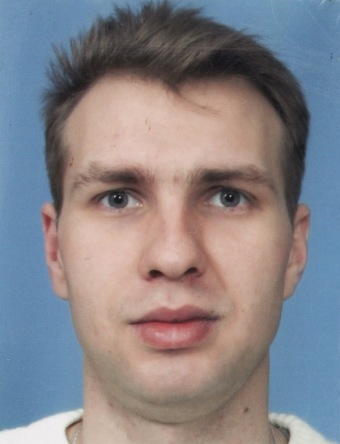 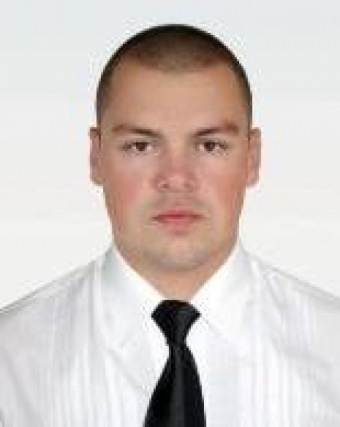 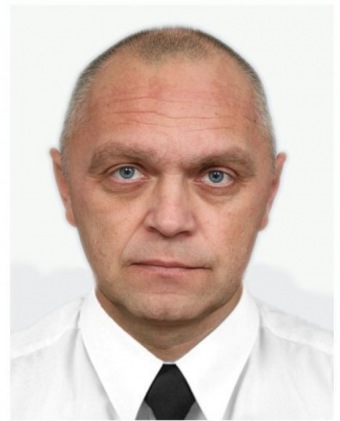 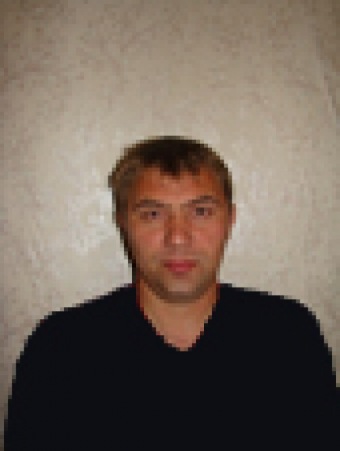 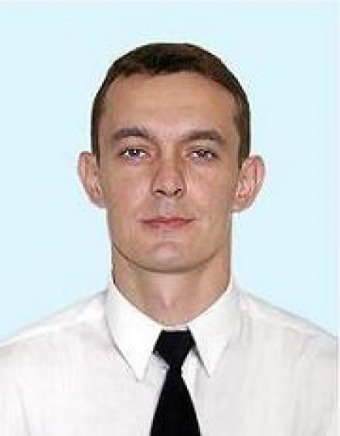 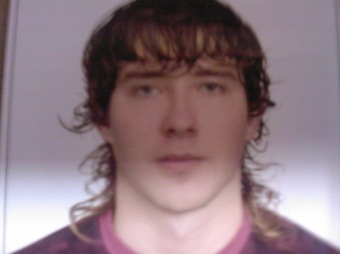 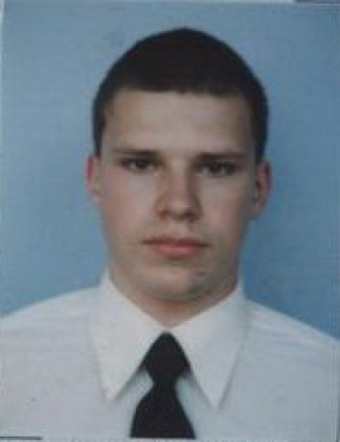 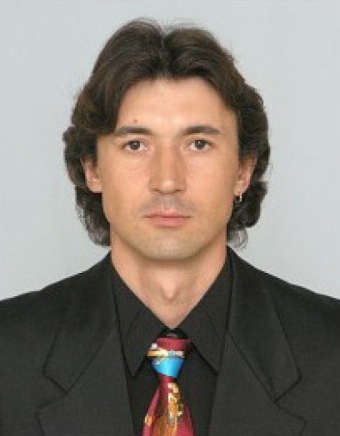 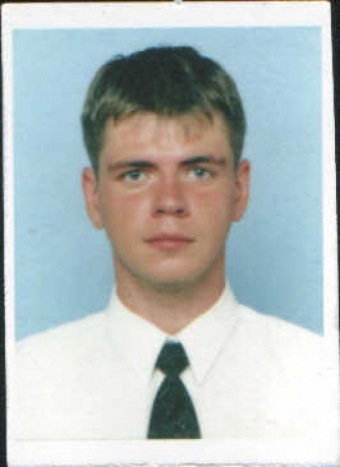 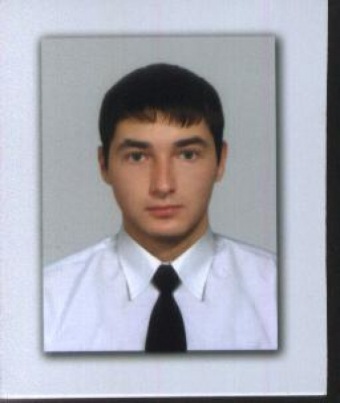 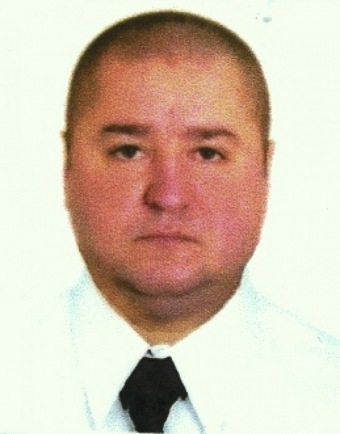 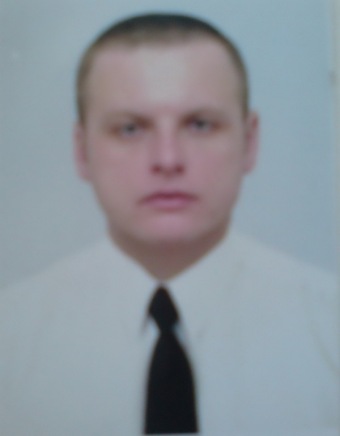 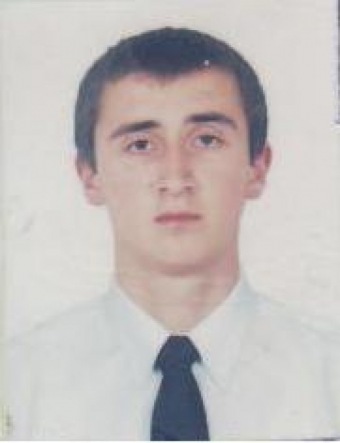 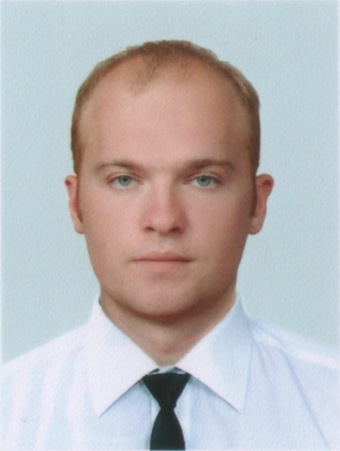 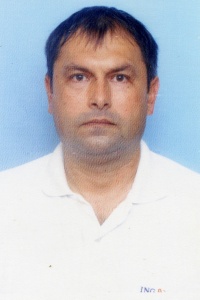 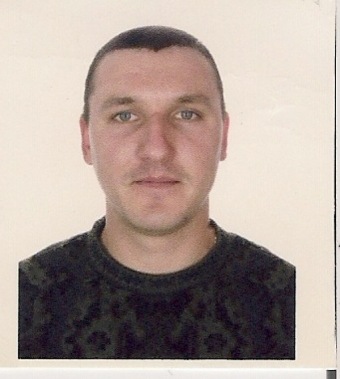 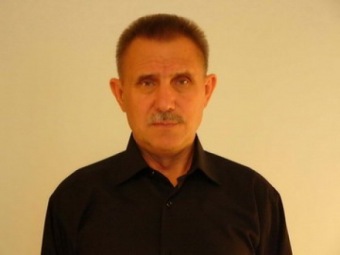 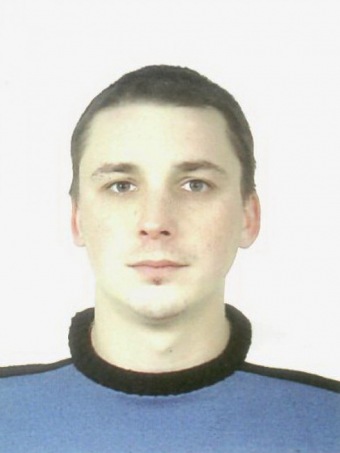 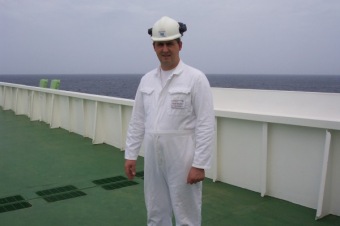 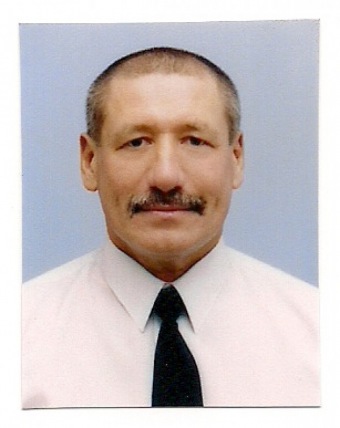 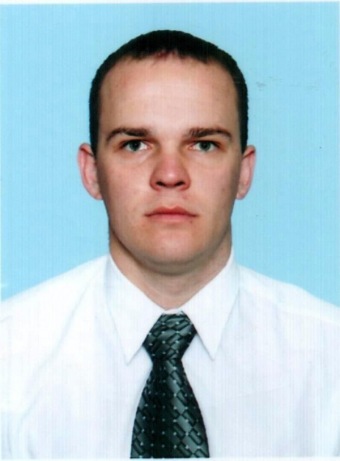 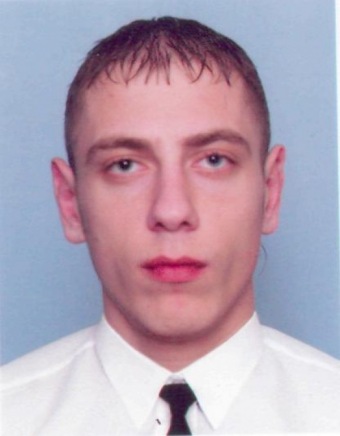 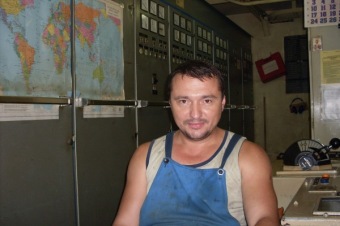 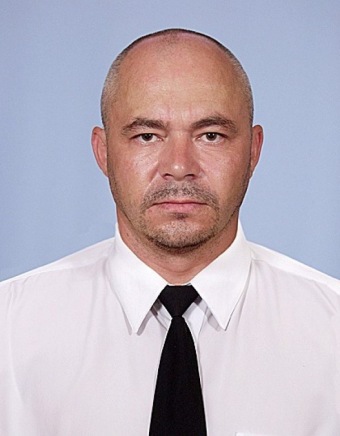 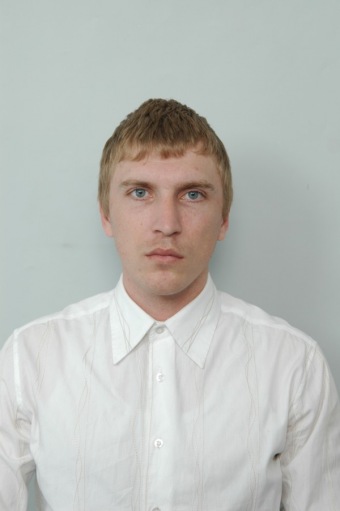 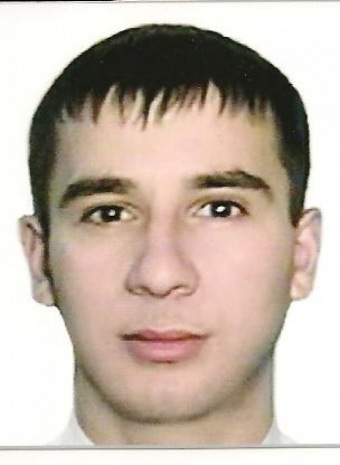 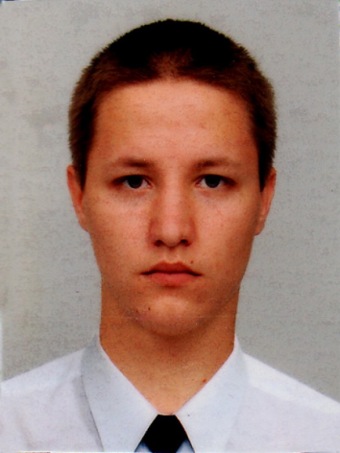 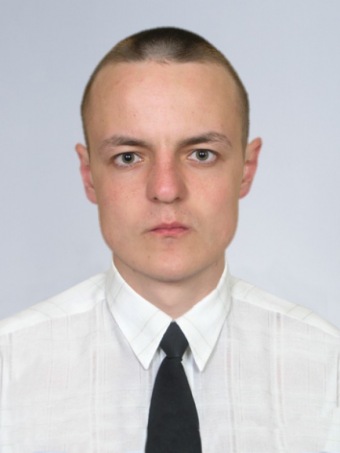 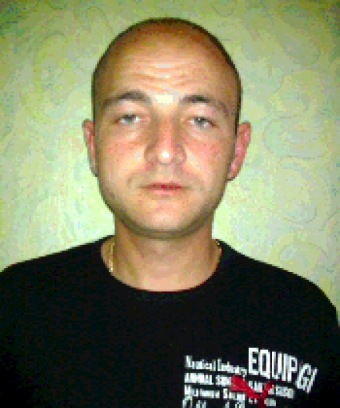 